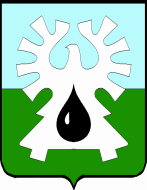 ГОРОДСКОЙ ОКРУГ УРАЙХанты-Мансийского автономного округа - ЮгрыАДМИНИСТРАЦИЯ ГОРОДА УРАЙПОСТАНОВлениеот 20.08.2021                                                                                                                        №2084О внесении изменения в постановление администрации города Урай от 14.08.2014 №2891В соответствии с Федеральным законом от 29.12.2012 №273-ФЗ «Об образовании в Российской Федерации», приказом Министерства образования и науки Российской Федерации от 20.09.2013 №1082 «Об утверждении Положения о психолого-медико-педагогической комиссии», в связи с организационными и кадровыми изменениями:1. Внести изменение в постановление администрации города Урай от 14.08.2014 №2891 «О порядке работы и составе территориальной психолого-медико-педагогической комиссии города Урай», изложив приложение 1 в новой редакции согласно приложению.2. Опубликовать постановление в газете «Знамя» и разместить на официальном сайте органов местного самоуправления города Урай в информационно-телекоммуникационной сети «Интернет».3. Контроль за выполнением постановления возложить на заместителя главы города Урай Е.Н.Подбуцкую.Глава города Урай	  Т.Р. ЗакирзяновПриложение к постановлению администрации города Урайот 20.08.2021 №2084«Приложение 1 к постановлениюадминистрации города Урайот 14.08.2014 №2891Состав территориальной психолого-медико-педагогической комиссии города Урай (далее - территориальная ПМПК)1. Зайцева Лариса Викторовна, начальник Управления образования и молодежной политики администрации города Урай (в его отсутствие - лицо, исполняющее обязанности начальника Управления образования и молодежной политики администрации города Урай в установленном порядке), председатель территориальной ПМПК.2. Погорелова Валентина Ивановна, начальник отдела психолого-педагогического сопровождения Муниципального автономного учреждения города Урай «Ресурсный центр системы образования» (в его отсутствие - начальник отдела образования Управления образования и молодежной политики администрации города Урай Ершова Светлана Валерьевна), заместитель председателя территориальной ПМПК.3. Мелешко Дарья Сергеевна, педагог-психолог отдела психолого-педагогического сопровождения Муниципального автономного учреждения города Урай «Ресурсный центр системы образования» (в его отсутствие - Банникова Ирина Михайловна, педагог-психолог отдела психолого-педагогического сопровождения Муниципального автономного учреждения города Урай «Ресурсный центр системы образования», секретарь территориальной ПМПК.4. Юринова Елена Юрьевна, педагог-психолог казенного общеобразовательного учреждения Ханты-Мансийского автономного округа - Югры «Урайская школа-интернат для обучающихся с ограниченными возможностями здоровья» (по согласованию).5. Грачева Лариса Владимировна, директор Муниципального автономного учреждения города Урай «Ресурсный центр системы образования», учитель-логопед.6. Рудных Наталья Викторовна, учитель-логопед Муниципального бюджетного дошкольного образовательного учреждения «Детский сад №12».7. Каминская Татьяна Вениаминовна, учитель-логопед муниципального бюджетного дошкольного образовательного учреждения «Детский сад №10 «Снежинка».8. Брусницина Евгения Сергеевна, учитель-логопед Муниципального бюджетного дошкольного образовательного учреждения «Детский сад №21».9. Кульгова Ирина Юрьевна, ведущий эксперт отдела организационных вопросов Муниципального автономного учреждения города Урай «Ресурсный центр системы образования», учитель-логопед.10. Орлова Ольга Павловна, учитель-логопед казенного общеобразовательного учреждения Ханты-Мансийского автономного округа - Югры «Урайская школа для обучающихся с ограниченными возможностями здоровья» (по согласованию).11. Замятина Татьяна Юрьевна, учитель-логопед казенного общеобразовательного учреждения Ханты-Мансийского автономного округа - Югры «Урайская школа для обучающихся с ограниченными возможностями здоровья» (по согласованию).12. Тишкова Евгения Андреевна, учитель-логопед, заместитель директора по учебной работе казенного общеобразовательного учреждения Ханты-Мансийского автономного округа - Югры «Урайская школа-интернат для обучающихся с ограниченными возможностями здоровья» (по согласованию).13. Воронцова Марина Николаевна, педагог-психолог, учитель-логопед казенного общеобразовательного учреждения Ханты-Мансийского автономного округа - Югры «Урайская школа для обучающихся с ограниченными возможностями здоровья» (по согласованию).14. Салахова Татьяна Юрьевна, педагог-психолог Муниципального бюджетного дошкольного образовательного учреждения «Детский сад №12».15. Гевондян Анастасия Сергеевна, педагог-психолог Муниципального бюджетного дошкольного образовательного учреждения «Детский сад комбинированной направленности №7 «Антошка».16. Клипова Светлана Александровна, педагог-психолог Муниципального бюджетного общеобразовательного учреждения средняя общеобразовательная школа №5.17. Сальникова Елена Алексеевна педагог-психолог Муниципального бюджетного общеобразовательного учреждения гимназия имени Анатолия Иосифовича Яковлева.18. Романова Светлана Геннадьевна, учитель-дефектолог казенного общеобразовательного учреждения Ханты-Мансийского автономного округа - Югры «Урайская школа для обучающихся с ограниченными возможностями здоровья» (по согласованию).19. Замахайлова Римма Ильсуровна, учитель-логопед, учитель-дефектолог Муниципального бюджетного дошкольного образовательного учреждения «Детский сад комбинированной направленности №7 «Антошка».20. Спирина Светлана Васильевна, учитель-дефектолог (олигофренопедагог) Муниципального бюджетного дошкольного образовательного учреждения «Детский сад комбинированной направленности №7 «Антошка».21. Молчанова Лариса Филагриевна, учитель-дефектолог (олигофренопедагог) Муниципального бюджетного дошкольного образовательного учреждения «Детский сад комбинированной направленности №7 «Антошка».22. Семенова Татьяна Николаевна, учитель-дефектолог (олигофренопедагог) Муниципального бюджетного дошкольного образовательного учреждения «Детский сад комбинированной направленности №7 «Антошка».23. Гуляева Людмила Геннадьевна, учитель-дефектолог (сурдопедагог) казенного общеобразовательного учреждения Ханты-Мансийского автономного округа - Югры «Урайская школа для обучающихся с ограниченными возможностями здоровья» (по согласованию).24. Шиханова Светлана Александровна, учитель-дефектолог (тифлопедагог) Муниципального бюджетного общеобразовательного учреждения средняя общеобразовательная школа с углубленным изучением отдельных предметов №6.25. Нагорная Лариса Анатольевна, социальный педагог Муниципального бюджетного общеобразовательного учреждения средняя общеобразовательная школа №4.26. Кайгородова Роза Руслановна, врач-психиатр бюджетного учреждения Ханты-Мансийского автономного округа - Югры «Советская психоневрологическая больница» (по согласованию).27. Зайцев Виктор Иванович, врач-нарколог (психиатр) бюджетного учреждения Ханты-Мансийского автономного округа - Югры «Советская психоневрологическая больница» (по согласованию).28. Врач-невролог бюджетного учреждения Ханты-Мансийского автономного округа - Югры «Урайская городская клиническая больница» (по согласованию).29. Врач-психиатр бюджетного учреждения Ханты-Мансийского автономного округа - Югры «Советская психоневрологическая больница» (по согласованию).30. Врач-нарколог бюджетного учреждения Ханты-Мансийского автономного округа - Югры «Советская психоневрологическая больница» (по согласованию).31. Врач-педиатр бюджетного учреждения Ханты-Мансийского автономного округа - Югры «Урайская городская клиническая больница» (по согласованию).32. Врач-офтальмолог бюджетного учреждения Ханты-Мансийского автономного округа - Югры «Урайская городская клиническая больница» (по согласованию).33. Врач-отоларинголог бюджетного учреждения Ханты-Мансийского автономного округа - Югры «Урайская городская клиническая больница» (по согласованию).34. Врач-ортопед бюджетного учреждения Ханты-Мансийского автономного округа - Югры «Урайская городская клиническая больница» (по согласованию).».